Муниципальное бюджетное образовательное учреждение средняя общеобразовательная школа № 6 городского округа город КамышинКонспект урока по математике1 класс программа «Школа 2100»Тема: «Число и цифра 9»Учитель начальных классов Кускова О. А.Камышин 2015 г.Число и цифра 9.Цели: педагогическая: создание условий для  изучения числа 9,установления взаимосвязи между действиями сложения и вычитания; ученическая: в результате освоения данного модуля обучающиеся овладеют умением устанавливать взаимосвязь между рисунком и выражением, составлять выражение по рисунку; соотносить цифру 9 с числом предметов, узнают место числа 9 в натуральном ряду чисел, научатся складывать и вычитать числа в пределах 9.Тип, вид урока: постановка и решение учебной задачи.УУД метапредметные:Л: самостоятельное определение и высказывание самых простых, общих для всех людей правил поведения.Р: определение, формулирование учебной задачи на уроке в диалоге с учителем и одноклассниками; оценка своей работы по заданным критериям, соотнесение своей оценки с оценкой учителя, отметка изменений в своих действиях, сравнение своих достижений (во времени).П: обучение высказываниям своих предположений; овладение навыком ориентирования в содержании учебника; анализ и сравнение предметов, геометрических фигур, выявление и выражение в речи признаков их сходства и различия; выделение и формулирование проблемы, отличие неизвестного от уже известного в способе действия в диалоге с учителем и одноклассниками.К: построение простого речевого высказывания; использование специальных знаков при организации коммуникации между учащимися; умение в рамках совместной учебной деятельности слушать других; использование математической терминологии в устной и письменной речи.Культурно-компетентностный опыт: знаниево-предметный уровень; репродуктивно-деятельностный уровень; креативно-преобразовательный уровень; личностно-диалогический уровень.Приобретённая компетенция: предметная.Объём освоения и уровень владения компетенциямиЗнание: репродуктивный; продуктивный; исследовательский; творческий.Способ действия: составление таблицы сложения: репродуктивный; продуктивный; исследовательский.Личностный смысл: предметно-содержательный; личностно-групповой.ОР: набор цифр, образец цифры, таблица компонентов действий, образцы геометрических фигур.Сценарий урокаI. Мотивация к деятельности.Начинается урок.Он пойдёт, конечно, впрок.Постараюсь всё понять,Чтобы правильно считать (решать).II. Актуализация и фиксирование индивидуального затруднения  в пробном учебном действии.Личностные УУД: самостоятельное определение и высказывание самых простых, общих для всех людей правил поведения.Познавательные УУД: выделение и формулирование познавательных целей и задач, выбор наиболее эффективных  способов решения с помощью учителя; умение осуществлять действия по образцу и заданному правилу, обозначая информацию моделью; расширение понятийной базы и использование новых понятий за счёт средств речевого отображения нового способа предметных действий с моделями.Регулятивные УУД: определение цели деятельности учебного процесса с помощью учителя, принятие и выполнение практических задач; способность отличать новое знание от уже известного; овладение навыками преобразования объекта из чувственной формы в модель, выделяя существенные характеристики объекта.Коммуникативные УУД: представление цели и задачи конкретного содержания в устной речи с помощью учителя и пошаговое их выполнение; овладение навыками оформления своих мыслей в устной и письменной речи (на уровне небольшого текста); следование психологическим принципам общения, владея адекватным межличностным восприятием.Счёт:- Счёт до 20 по цепочке.- Счёт в обратном порядке по очереди.III. Открытие нового.Личностные УУД: в простых и ясных ситуациях ориентироваться в нравственном содержании и смысле собственных поступков и поступков окружающих людей; регулировать своё поведение на основе усвоенных норм и правил; проявлять интерес к способам решения новой частной задачи.Познавательные УУД: добывать новые знания; задавать вопросы, находить на них ответы, используя учебник, свой жизненный опыт и информацию, полученную на уроке; перерабатывать полученную информацию: делать выводы в результате совместной работы всего класса, сравнивать и группировать предметы и их образы, решать задачи; делать предварительный отбор источников информации: ориентироваться в учебнике.Регулятивные УУД: выделять, фиксировать и проговаривать последовательность операций предметного способа действия в диалоге с учителем и одноклассниками; высказывать своё предположение, предлагать свой способ проверки той или иной задачи; работать по инструкции, по предложенному учителем плану; определять совпадение, сходство и различие своих действий с образцом, учиться отличать верно выполненное задание от неверного.Коммуникативные УУД: оформлять свою мысль в устной и письменной речи; слушать и понимать речь других; договариваться с одноклассниками и отвечать на их обращение в ходе общеклассной дискуссии или групповой работы.1. Число и цифра 9.- Какое последнее число мы изучали?- Назовите число, предшествующее числу 8.2. Состав числа 9.Работа по учебнику-тетради, с. 18.– Рассмотрите внимательно демонстрационное табло.- Посмотрите на числовой отрезок и догадайтесь, какое число следует за числом 8.- Как получилось число 9? (Посмотрите на числовой отрезок и скажите).- Насколько число 9 больше числа 8?- Посмотрите на экран. Из каких же чисел состоит число 9? Слайд 1.- Посмотрите на веточку смородины в учебнике. Скажите, как ещё можно получить число 9? (7+2) Слайд 1.- Теперь посмотрите на домино. Из каких чисел состоит число 9 на первой кости? (5+4). А на второй? (6+3). Слайд 1.IV. Первичное закрепление и повторение пройденного.Личностные УУД: нравственно-этическая оценка усвоенного содержания; осознание ответственности за общее дело; следование в поведении моральным нормам и этическим требованиям.Познавательные УУД: освоены методы информационного поиска, нахождения необходимой информации из учебника; овладение способностью осмысления предметной информации с помощью учителя, выделения существенных признаков и практического ее применения, использования информации межпредметных связей.Регулятивные УУД: овладение способами пооперационного выполнения действий; готовность взаимодействия со взрослым, со сверстниками в учебной деятельности; выполнение учебных действий в сотрудничестве с учителем с комментированным разъяснением отдельных операций, межпредметных понятий для установления связи между ними; осуществление решения задачи методом поиска способов разрешения по образцу и заданным правилам, используя информацию учебника и справочные материалы.Коммуникативные УУД: овладение навыками речевого отображения содержания совершаемых действий в форме речевых значений в соответствии с темой учебного предмета; формирование способности с помощью вопросов и учебника использовать информацию межпредметных связей, добывать недостающие сведения.1. Сопоставление совокупности предметов с цифрой: № 1, с. 18.– Рассмотрите внимательно образец. Объясните, что нужно сделать.Состав числа 9. Целое и части: № 2, с. 18- Составьте равенства.- Как называются части при сложении? ( 1 слагаемое и 2 слагаемое) Слайд 2.- Как называется целое, которое получается при сложении? (сумма)- Как называется целое при вычитание? (уменьшаемое) Слайд 3.- А как называются части при вычитании? (как называется часть, которую мы вычитаем?) (вычитаемое и разность)Последний столбик самостоятельно.Физкультминутка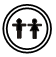 Утром бабочка проснулась-Улыбнулась, потянулась,Раз- росой она умылась,Два- изящно поклонилась,Три- нагнулась и присела,На четыре- улетела.2. Решение примеров в несколько действий в пределах 9.- А сейчас поиграем в игру. Посмотрите на экран. Кто пришёл к нам в гости? (Доктор Айболит) Слайд 4.- Из какого произведения он пришёл?- А кто читал?- Кого лечил доктор?- Решив примеры, мы узнаем, кому из зверюшек нужна помощь. ФизкультминуткаРаз- поднялись, потянулись,Два- нагнулись, разогнулись,Три- в ладоши три хлопка,На четыре- руки шире,Пять- руками помахать,Шесть- за парту тихо сесть.3. Геометрические фигуры.Задание на концентрацию внимания.– Какие геометрические фигуры встречаются в этом задании?- Каким цветом будем раскрашивать треугольники?- Каким цветом квадраты?- Найдите и закрасьте 3 треугольника и 5 квадратов.- А если раскрасим всё панно, то что получится? (мозайка)4. Практическая работа. С. 19 учебника. Закономерности, узор.- Находим правый верхний угол. Немного ниже опускаемся, ставим точку. Из этой точки ведём вверх до верхней линии      закругляем      ведём  вниз       закругляем       ведём к точке. От точки плавно спускаемся вниз и не доводим  до нижней линии      закругляем и чуть- чуть поднимаем вверх.- Теперь попробуем в воздухе раз- и- два- и.- Обведём эту цифру в прописи аккуратно и красиво. Ёщё одну цифру обведём.- А теперь, помня, откуда мы начинаем, медленно и старательно напишите сами одну такую цифру.- Посмотрите внимательно. Похожа ли ваша цифра на образец?- Поднимите руки, у кого получилась красивая цифра.- Молодцы!- Давайте напишем ещё 2 такие цифры через клетку.Цифра 9 иль девяткаЦифровая акробатка.Если на голову встанет,Цифрой 6 девятка станет.- Посмотрите на следующий ряд. Кто сможет прочитать числа?- А какое число следующее?- Давайте обведём эти числа.V. Итог. Рефлексия деятельности.Личностные УУД: самоопределение: понимание чувств других людей и сопереживание им; смыслообразование: способность осуществлять добрые дела, полезные другим; морально-этическая ориентация: способность понимать эмоции других людей, сочувствовать, сопереживать им; иметь представление о себе и своих возможностях; объяснять самому себе, что делает с удовольствием, с интересом, что получается хорошо, а что нет.Познавательные УУД: умение осознанно и произвольно строить речевое высказывание в устной форме; освоены навыки рефлексии элементарных способов и условий действия, контроля и оценки процесса и результатов деятельности с помощью учителя.Регулятивные УУД: развита способность преодоления непроизвольности; умеют давать эмоциональную оценку своей деятельности и деятельности класса на уроке, определять успешность выполнения задания совместно  учителем.Коммуникативные УУД: заложены основы слушать и понимать речь других, вступать в беседу на уроке и в жизни, ориентированы на позицию других людей, отличную от собственной; овладение речевым отображением содержания действий с целью ориентировки (контроль, оценка) предметной деятельности.– Что нового узнали?– Что вам больше всего понравилось?– Что у вас лучше всего получилось?- Вы все молодцы! Хорошо работали сегодня! Спасибо вам всем за такой интересный урок!